ПРОТОКОЛ № 26/18заседания членов ПравленияМежрегиональной саморегулируемой некоммерческой организации– Некоммерческое партнёрство«Общество профессиональных экспертов и оценщиков»г. Москва                                                                                             «29» августа 2018 г.Всего членов – 9.Присутствуют 9 членов.Приглашены: Штанакова О.Н.Кворум для принятия решений имеется.Председательствующий на заседании		-  Е.Л. ПАЛОЧКИНСекретарь заседания				- Ж.Н. РЯБЧЕНЮКПОВЕСТКА ДНЯ:О соответствии оценщика требованиям к членству в МСНО-НП «ОПЭО».О прекращении членства в МСНО-НП «ОПЭО».О восстановлении права осуществления оценочной деятельности по заявлению члена МСНО-НП «ОПЭО».ПО ПОВЕСТКЕ ДНЯ:СЛУШАЛИ: Штанакову О.Н. о соответствии требованиям к членству в МСНО-НП «ОПЭО» на основании поданных документов: Карлина Игоря Владимировича, Журихиной Елены Владимировны, Вантеевского Михаила Юрьевича, Макаренко Дмитрия Алексеевича, Филоненко Виктора Евгеньевича, Иванова Артема Сергеевича, Коршунова Сергея Геннадиевича.      ПОСТАНОВИЛИ: Карлин Игорь Владимирович, Журихина Елена  Владимировна, Вантеевский Михаил Юрьевич, Макаренко Дмитрий Алексеевич, Филоненко Виктор Евгеньевич, Иванов Артем Сергеевич, Коршунов Сергей Геннадиевич соответствуют требованиям, предъявляемым к членству в МСНО-НП «ОПЭО». После оплаты установленных МСНО-НП «ОПЭО» взносов, в течение трех дней, внести о них сведения в реестр членов МСНО-НП «ОПЭО».                                          Голосование: «за» - единогласно.СЛУШАЛИ: Штанакову О.Н. об исключении из членов МСНО-НП «ОПЭО» на основании личного заявления:ПОСТАНОВИЛИ: Исключить из числа членов МСНО-НП «ОПЭО» вышеуказанных членов МСНО-НП «ОПЭО»  (13 чел.) на основании представленных личных заявлений.Голосование: «за» - единогласно.СЛУШАЛИ:  Штанакову О.Н. о восстановлении права осуществления оценочной деятельности на основании личных заявлений и предоставленных квалификационных аттестатов в области оценочной деятельности оценщика - МСНО-НП «ОПЭО» Охотина Андрея Вениаминовича.ПОСТАНОВИЛИ: Восстановить право осуществления оценочной деятельности оценщика Охотина Андрея Вениаминовича с 24 августа 2018 года.Голосование: «за» - единогласно.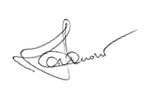 Председательствующий на заседании		          	                Е.Л. ПАЛОЧКИНСекретарь заседания				                           Ж.Н. РЯБЧЕНЮК№Член СРОНомер в реестре1Агеев Роман Игоревич370.542Ахметов Юрий Александрович1421.863Бурмистров Игорь Юрьевич 337.134Голенкин Михаил Михайлович731.505Гребенькова Дарья Олеговна1328.506Дубина Елена Александровна1087.777Ендовицкий Андрей Викторович768.508Крутилин Эдуард Анатольевич1135.509Кульгускин Александр Николаевич688.5010Михайлов Олег Владимирович1177.6411Посеницкий Роман Ефимович209.7712Прокофьева Розалия Асгатовна820.2313Хоженоева Ольга Валерьевна1039.14